   Алина Геннадьевна и Богдан, Алексей Викторович и Настя!Благодарим вас за участие в субботнике!Спасибо вам за проделанную работу по благоустройству территории детского сада, за неравнодушие и отзывчивость!Добрые дела не остаются незамеченными – они являются примером для наших детей!                                        Воспитатели группы «Искорки».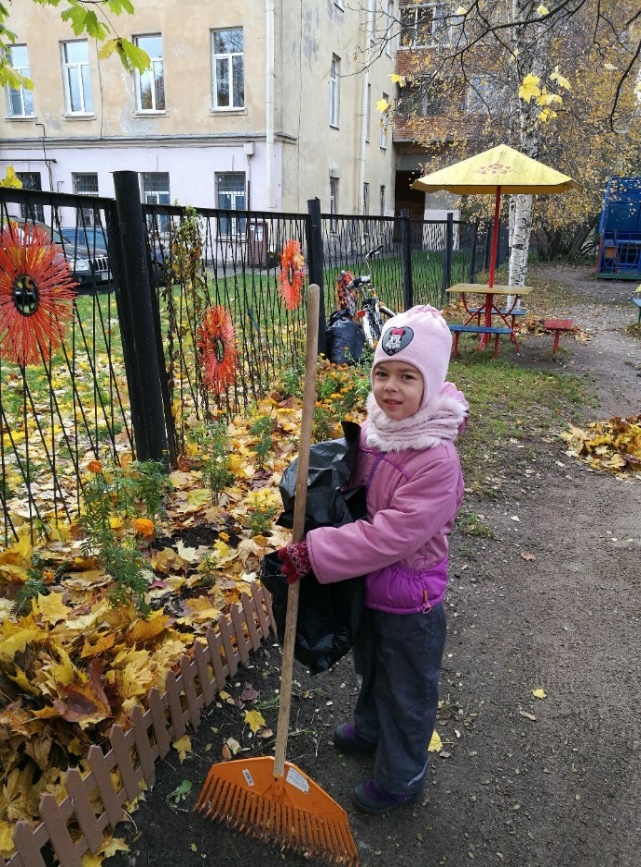 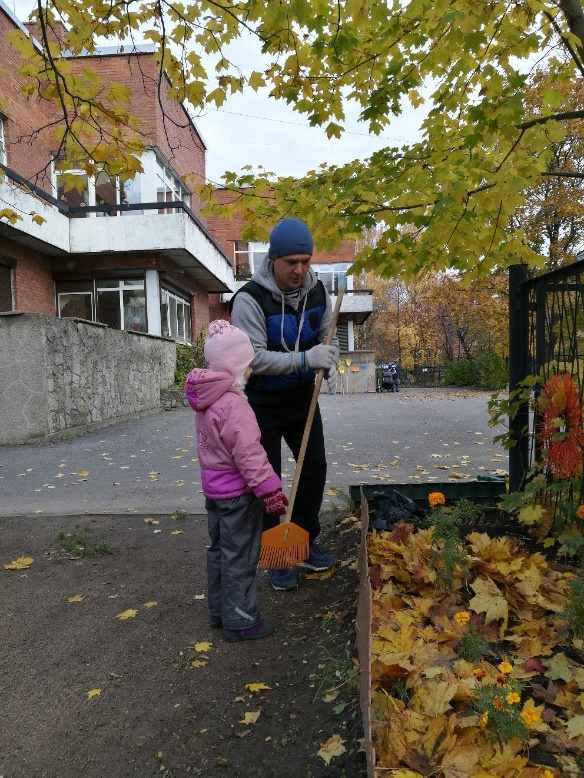 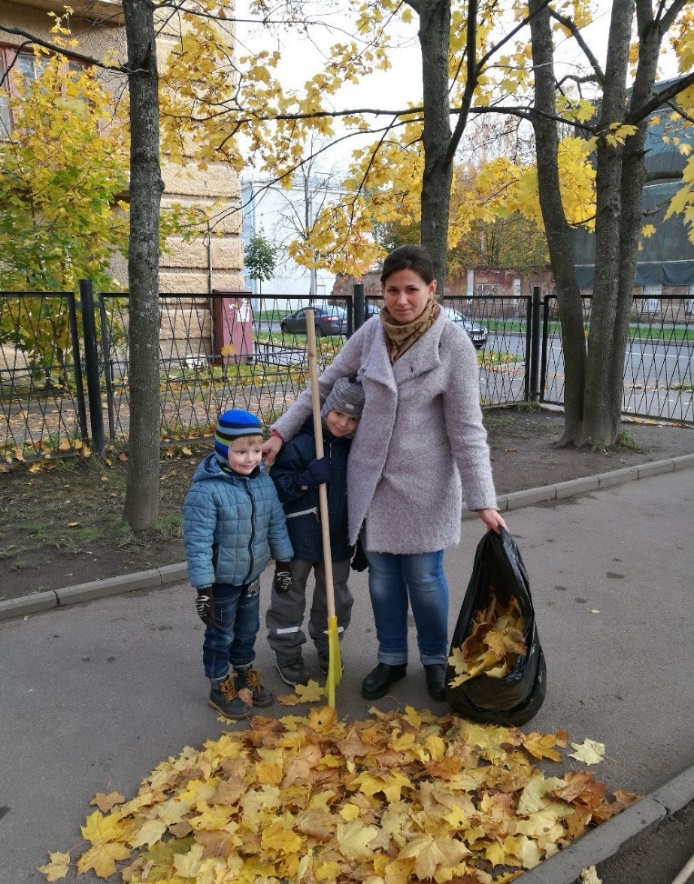 